Onsdag den 12.oktober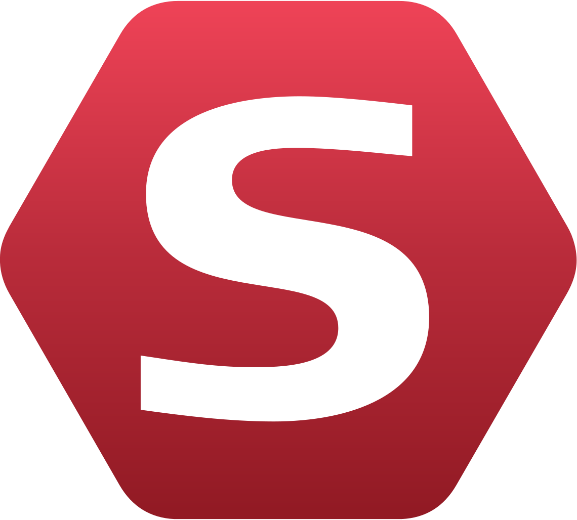                               S-TOGSLØBET 2022Urban Scouting for troppen!Vi mødes på Vanløse station klokken 17.30 (starten går 17.45). Vær der til tiden, der er meget vigtig information inden løbet starter. Slut på Vanløse Station klokken 20.45.Lederne er hele aftenen på Vanløse Station hvor vi har post.Påklædning: Synlig uniform og tørklæde (husk lommeorden med papir, blyant, lommebog og et plaster). Tøj efter vejret. Medbring: lille rygsæk med vanddunk, lidt snacks, evt. kompas. Opladet mobil telefon.Løbet koster 50 kr, lederne sørger for alle-zoners billet til jer.Tilmelding sker på hjemmesiden senest den 9. oktober, skriv ved tilmelding hvor gammel du er på løbsdagen (af hensyn til billetter).Pippibjørn er tovholder. Kontakt mig på 29829241 hvis I har spørgsmål til løbet